KASICA OD PLASTIČNE BOCEPOTREBAN PRIBOR:-manja plastična boca ( ili veća prerezana napola)-papir u boji-ljepilo ili selotejp -škare-čepoviUPUTE:Prvi korak je da dobro oprati bocu s toplom vodom i sapunicom.Ako koristiš veću bocu, izreži srednji dio boce a početak i kraj spoji selotejpom.Izreži papir u boji po izboru i prekrij srednji dio boce. Izradi nos, oči i uši od papira u boji.Za nožice se mogu zalijepiti prazni čepovi koji će kasici dati stabilnost.Izradi repić ( od trakica u boji).Za kraj napravi rupu za ubacivanje kovanica.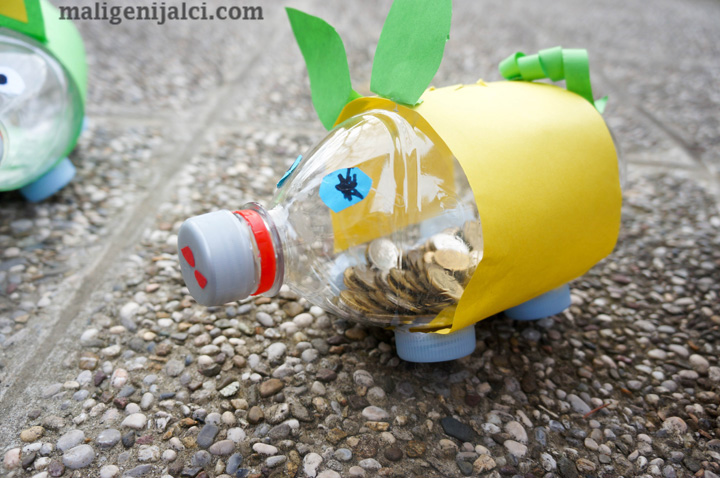 